 РЕСПУБЛИКА КРЫМНИЖНЕГОРСКИЙ РАЙОНИЗОБИЛЬНЕНСКИЙ СЕЛЬСКИЙ СОВЕТ                                    43-я внеочередная сессия II–го созыва«27» сентября 2023г.										№ 1О внесении изменений в Порядок обращения за установлением ежемесячной доплаты к пенсии, перерасчетом ее размера лицам, замещавшим муниципальные должности в Изобильненском сельском поселении Нижнегорского района Республики Крым, утвержденный Решением Изобильненского сельского совета № 3 от 10.11.2022г.(в редакции решения от 12.04.2023 № 2, от 17.08.2023 № 2)В соответствии с Федеральным законом от 06.10.2003 № 131-ФЗ «Об общих принципах организации местного самоуправления в Российской Федерации», Законом Республики Крым от 23 ноября 2016 года № 302-ЗРК/2016 «О пенсионном обеспечении лиц, замещавших муниципальные должности в Республике Крым, и внесении изменения в статью 28 Закона Республики Крым «Об основах местного самоуправления в Республике Крым», статьей 28 Закона Республики Крым от 21 августа 2014 года № 54-ЗРК «Об основах местного самоуправления в Республике Крым», Постановлением Совета министров Республики Крым от 21 февраля 2017 г. № 88 «Об утверждении Порядка обращения за установлением ежемесячной доплаты к пенсии, перерасчетом ее размера лицам, замещавшим муниципальные должности в Республике Крым», Уставом муниципального образования Изобильненское сельское поселение Нижнегорского района Республики Крым, рассмотрев экспертное заключение Министерства юстиции Республики Крым от 14.09.2023г., Изобильненский сельский совет Нижнегорского района Республики КрымРЕШИЛ:1. Внести в Порядок обращения за установлением ежемесячной доплаты к пенсии, перерасчетом ее размера лицам, замещавшим муниципальные должности в Изобильненском сельском поселении Нижнегорского района Республики Крым, утвержденный Решением Изобильненского сельского совета № 3 от 10.11.2022г. (далее – Порядок), следующие изменения:1.1. В абзаце 9 пункта 9 Порядка слова «территориальным управлением Пенсионного фонда Российской Федерации по Республике Крым» заменить словами «территориальным органом Фонда пенсионного и социального страхования Российской Федерации»;1.2. Абзац 2 подпункта 1 пункта 21 Порядка изложить в следующей редакции:«Такой перерасчет ежемесячной доплаты к пенсии производится на основании справки о новом размере пенсии, указанной в подпункте 6 пункта 9 настоящего Порядка, выданной территориальным органом Фонда пенсионного и социального страхования Российской Федерации в порядке межведомственного взаимодействия по запросу органа местного самоуправления. Заявитель имеет право представить такую справку по собственной инициативе».2. Настоящее решение подлежит опубликованию (обнародованию) путем размещения на информационном стенде в здании Изобильненского сельского совета по адресу: с. Изобильное, пер. Центральный, 15 и на официальном сайте администрации по адресу izobilnoe-sp.ru.3. Настоящее решение вступает в силу со дня его официального опубликования (обнародования).4. Контроль за выполнением настоящего решения оставляю за собой.Председатель Изобильненского сельского совета – главаадминистрации Изобильненского сельского поселенияНижнегорского сельского поселения					      Л.Г. Назарова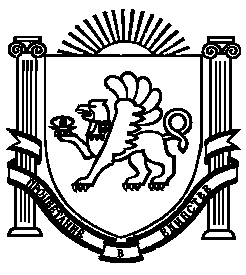 